П О С Т А Н О В Л Е Н И Е	В соответствии с Решением Городской Думы Петропавловск-Камчатского городского округа от 31.10.2013 № 145-нд «О наградах и почетных званиях Петропавловск-Камчатского городского округа»,     Постановлением Главы Петропавловск-Камчатского городского округа от 31.10.2013 № 165 «О представительских расходах и расходах, связанных с приобретением подарочной и сувенирной продукции в Городской Думе Петропавловск-Камчатского городского округа»,       ПОСТАНОВЛЯЮ: за добросовестный труд, высокий уровень профессионализма, личный вклад в развитие социальной инфраструктуры и в связи с 276-летием со дня основания города Петропавловска-Камчатского наградить Почетной грамотой Главы Петропавловск-Камчатского городского округа (в рамке) сотрудников МУП Петропавловск-Камчатского городского округа «Автостоянка»:Временно исполняющий полномочияГлавы Петропавловск-Камчатского городского округа                                                                           С.И. Смирнов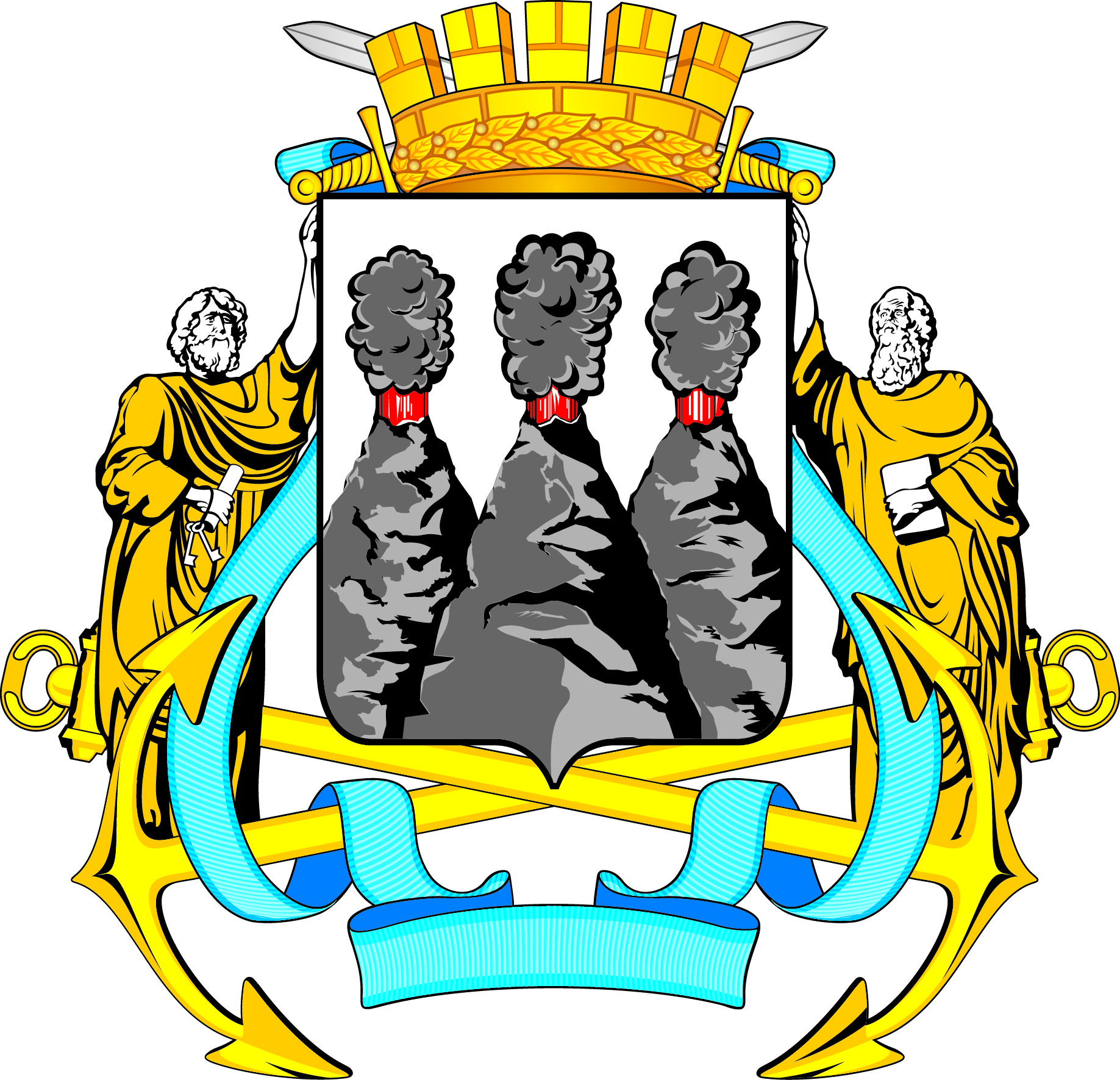 ГЛАВАПЕТРОПАВЛОВСК-КАМЧАТСКОГОГОРОДСКОГО ОКРУГАот  04102016  №  191О награждении Почетной грамотой Главы Петропавловск-Камчатского городского округа сотрудников МУП Петропавловск-Камчатского городского округа «Автостоянка» Аврусевич Викторию Владимировну- экономиста;Комарова Николая Валентиновича- дежурного автостоянки;Константинову Галину Григорьевну- дежурную стоянки.